  Australian Network for Plant Conservation Inc.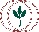 GPO Box 1777, Canberra, ACT, 2601, AustraliaTelephone: +61 (02) 6250 9509Email: business@anpc.asn.auWeb: www.anpc.asn.au
Supported by the Queensland Government Department of Environment, Science and Innovation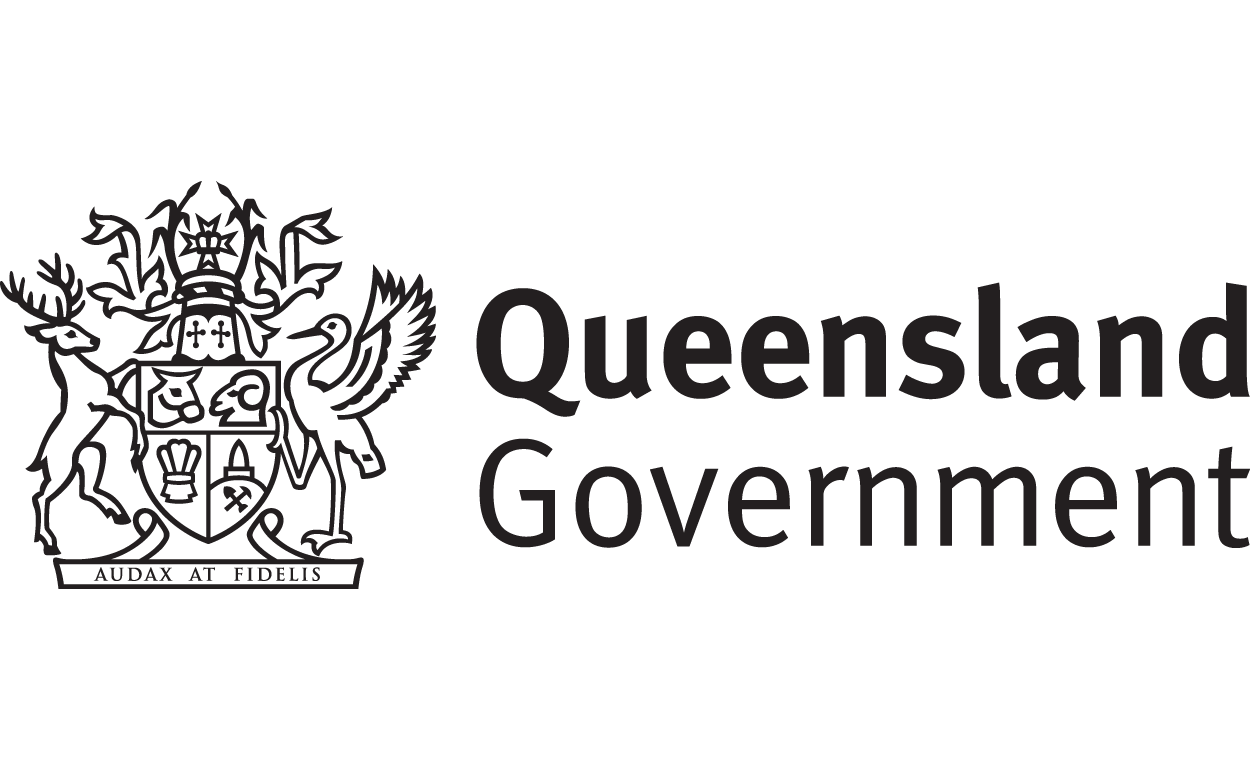 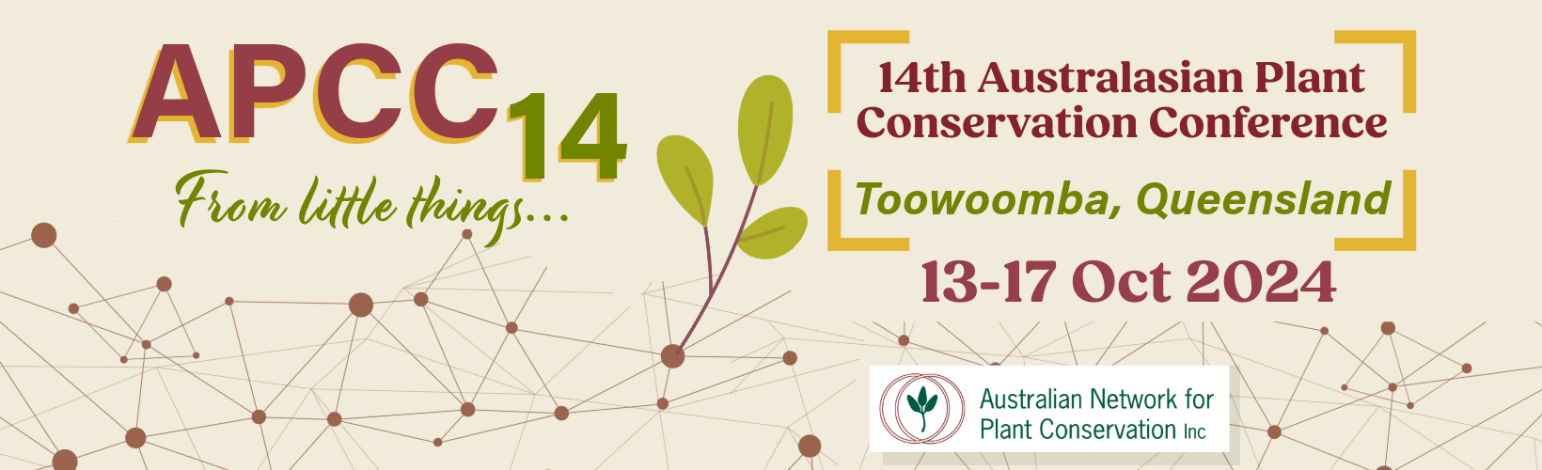 
Abstract submission form – due 19 July 2024Please use this form to submit an abstract for a conference presentation or poster. 
To complete the form: type details in the boxes, save, print for your records, then send by email 
to business@anpc.asn.au. Alternatively post the completed form to the ANPC contact details listed below.
PRESENTER DETAILSTitle                                First Name                                              Surname      Current Position                                                         Organisation                        Co-author(s)                     PO Box/Street address      
Suburb/Town                 State                                                         Postcode      Daytime phone                                 Mobile                                     Email                                       Presenter’s biography (maximum 40 words)       ABSTRACT SUBMISSION
 Presentation                                                      (or)                                                                 Poster
I would like my abstract to be considered for the following plenary theme(s) (please tick):      Northern Connections     Living on the Edge      Navigating Natural Disasters     Fighting Feral Pathogens

     No themeFor more details on the Plenary Themes please refer to our website https://www.anpc.asn.au/conferences-apcc14/ Note: Presenters will be allocated 15 minutes in the Conference Program for their presentation. 10 minutes will be allocated for questions to all presenters at the end of each session. Tick here if you are prepared to submit a full-length paper (approx. 1200 words) for publication in Australasian Plant Conservation (you will be contacted by the editor prior to the conference). The deadline for this is 1 November 2024. Email editor@anpc.asn.au for any queries about submission of full-length papers.Proposed title of presentation / poster:       Abstract (maximum 250 words):       Note: Please submit abstracts via email to business@anpc.asn.au by Friday 19 July 2024. Abstracts should be no more than 250 words in length. All abstracts will be made available online for download by conference participants.